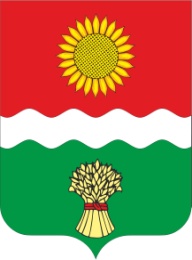                                        РОССИЙСКАЯ   ФЕДЕРАЦИЯРОСТОВСКАЯ ОБЛАСТЬ БОЛЬШЕНЕКЛИНОВСКОЕ СЕЛЬСКОЕ ПОСЕЛЕНИЕАДМИНИСТРАЦИЯ БОЛЬШЕНЕКЛИНОВСКОГО СЕЛЬСКОГО ПОСЕЛЕНИЯ346850, с. Большая Неклиновка, пер. Памятный,1. тел.35-2-82,35-2-35________________________________________________________________ РАСПОРЯЖЕНИЕ   21 июня 2023г.                                                                                               № 75    В целях исполнения подпункта 2 пункта 6 протокола заседания антитеррористической комиссии Ростовской области от 07.04.2023 № 105, руководствуясь Федеральным законом от 06 октября 2003 года № 131 «Об общих принципах организации местного самоуправления в Российской Федерации», на основании распоряжения Администрации Неклиновского района от 10.05.2023 года № 118 « О назначении ответственного за проведение мониторинга информационно-телекоммуникационной сети «Интернет» на предмет выявления противоправного контента экстремистской и террористической направленности», 1. Назначить ответственным за проведение мониторинга информационно-телекоммуникационной сети «Интернет» на предмет противоправного контента экстремисткой и террористической направленности ведущего специалиста администрации Большенеклиновского сельского поселения Свердлову А.В.2. Старшему инспектору по организационной и  кадровой работе закрепить соответствующие полномочия в должностной инструкции ведущего специалиста администрации Большенеклиновского сельского поселения.3. Распоряжение вступает в силу со дня его подписания. 4. Контроль за исполнением распоряжения оставляю за собой.Глава АдминистрацииБольшенеклиновского сельского поселения	                                    Е.Н.Овчинникова				О назначении ответственного за проведение мониторинга информационно-телекоммуникационной сети «Интернет» на предмет выявления противоправного контента экстремистской и террористической направленности